Matsedel Myrstugubergets FriskolaV 20, 15 – 19 majMåndag: Korv Stroganoff med ris (Innehåller: nötkött, tomat, lök, paprika, mjölkprotein, ris)Tisdag: Krämig laxpasta med dill och citrus (Innehåller: fisk, lök, kål, citrus, mjölkprotein, gluten, vetestärkelse)Onsdag: Kyckling Tikka Masala med bulgur (Innehåller: fågel, tomat, lök, paprika, kokos, vitlök, gluten, vetestärkelse)Torsdag: Kristi himmelfärdsdag – skola och fritids är stängtFredag: Skola och fritids är stängtTrevlig måltid!  /Veronica och Kratai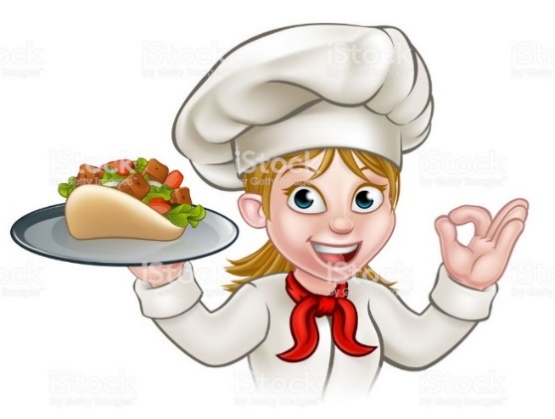 